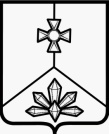 АДМИНИСТРАЦИЯКАВАЛЕРОВСКОГО МУНИЦИПАЛЬНОГО РАЙОНАПОСТАНОВЛЕНИЕ            25.03 2020                                             пгт Кавалерово                                               № 69Об утверждении Порядка проведения  и определения победителя закрытого аукциона на право включения в схему размещения нестационарных торговых объектов на территории Кавалеровскогомуниципального районаРуководствуясь Федеральным законом от 06.10.2003 № 131-ФЗ «Об общих принципах организации местного самоуправления в Российской Федерации», Федеральным законом от 28.12.2009 № 381-ФЗ «Об основах государственного регулирования торговой деятельности в Российской Федерации», постановлением Администрации Приморского края от 17.04.2018 № 171-па «Об утверждении Порядка отбора претендентов на право включения в схему размещения нестационарных торговых объектов на территории муниципальных образований Приморского края»,  приказом департамента лицензирования и торговли Приморского края от 15.12.2015 № 114 «Об утверждении Порядка разработки и утверждения органами местного самоуправления Приморского края схем размещения нестационарных торговых объектов», Уставом администрации Кавалеровского муниципального района, администрация Кавалеровского муниципального района ПОСТАНОВЛЯЕТ: 1. Утвердить Порядок проведения и определения победителя закрытого  аукциона на право включения в схему размещения нестационарных торговых объектов на территории Кавалеровского муниципального района (приложение1).          2. Утвердить состав комиссии по проведению аукциона и определению победителя аукциона на право включения НТО в Схему (приложение 2).          3.  Отделу организационно-правового отдела, обеспечить официальное опубликование настоящего постановления и размещение на официальном сайте администрации. 4. Настоящее постановление вступает в силу с момента его опубликования.5. Контроль за исполнением настоящего постановления оставляю за собой. И.о.главы Кавалеровского муниципальногорайона-главы администрацииКавалеровского городского поселения                                                   А.С. БураяВерно: начальник организационно-- правового отдела администрации                                                         О.В.ЛадаЛИСТ СОГЛАСОВАНИЯ проекта  постановления   администрации Кавалеровского муниципального района«Об утверждении Порядка проведения  и определения победителя закрытого аукциона на право включения в схему размещения нестационарных торговых объектов на территории Кавалеровскогомуниципального района»Постановление подготовил:Главный специалист отдела экономики,планирования и потребительского рынка   ________________     Э.А.Голованова                                                                              подписьСОГЛАСОВАНО:Постановление  разослать:Отдел  экономики, планирования и потребительского рынкаОтдел по управлению имуществом и архитектурыОрганизационно-правовой отдел          УТВЕРЖДЕНпостановлением администрации Кавалеровского муниципального района  №___   от «     »               2020г.   Порядок проведения и определения победителя закрытого  аукциона на право включения в схему размещения нестационарных торговых объектов на территории Кавалеровского муниципального района1. Общие положения1.1. Настоящий Порядок проведения и определения победителя закрытого  аукциона на право включения в схему размещения нестационарных торговых объектов на территории Кавалеровского муниципального района (далее - Порядок) разработан в соответствии с постановлением Администрации Приморского края от 17.04.2018 № 171-па «Об утверждении Порядка отбора претендентов на право включения в схему размещения нестационарных торговых объектов на территории муниципальных образований Приморского края» (далее - постановление Администрации Приморского края от 17.04.2018 № 171-па), и  в целях определения порядка организации, проведения и определения победителя закрытого аукциона на право включения в схему размещения нестационарных торговых объектов на территории Кавалеровского муниципального района (далее - аукцион).1.2. Основанием для проведения аукциона является информация               о свободном месте размещении НТО, содержащаяся  в Схеме, размещения нестационарных торговых объектов на территории Кавалеровского  муниципального района, а также  поступление одного и более заявлений о включении юридического лица, индивидуального предпринимателя (далее – хозяйствующий субъект) в Схему.  1.3.Аукцион является закрытым по составу участников и по форме подачи предложений о цене на  право включения претендента в Схему. В аукционе принимают участие только хозяйствующие субъекты, подавшие в  установленный срок  заявление о включении хозяйствующего субъекта в Схему и определенные претендентами на участие в аукционе.1.4. Организатором аукциона является отдел экономики, планирования и потребительского рынка  администрации Кавалеровского муниципального района (далее – Уполномоченный орган) . 	1.5. Для проведения аукциона создается Комиссия по проведению аукциона и определению победителя (далее - Комиссия). Комиссия является коллегиальным органом, осуществляющим проведение аукциона и определение победителя аукциона, представившего лучшее предложение о цене на право включения претендента в Схему.2. Права и обязанности организатора аукциона, комиссии, участников аукциона2.1. Организатор аукциона:- определяет дату, время и место установления соответствия заявителей, намеревающихся принять участие в аукционе (далее - претенденты), участниками аукциона;- определяет дату, время и место проведения аукциона;- определяет срок внесения задатка претендентами;- определяет место, дату и время начала и окончания приема заявок, место, дату и время подведения итогов аукциона;- организует подготовку и размещение  информационного сообщения 
о проведение аукциона в официальных средствах массовой информации
и на официальном сайте администрации Кавалеровского муниципального района;- принимает от претендентов заявки на участие в аукционе (далее - заявки) и прилагаемые к ним документы по составленной ими описи, а также предложения о цене участия в аукционе;- проверяет правильность представленных претендентами документов и определяет их соответствие перечню, указанному в информационном сообщении о проведение аукциона;- ведет учет заявок в журнале регистрации заявок с присвоением каждой заявке номера с указанием даты и времени подачи заявки;- обеспечивает сохранность заявок и прилагаемых к ним документов, а также конфиденциальность сведений о претендентах и содержании представленных ими документов до момента их оглашения на заседании комиссии;- утверждает аукционную документацию;- принимает от участников аукциона предложения о цене участия в  аукционе, подаваемые в день подведения итогов аукциона;- уведомляет претендентов о признании участниками аукциона и допуске претендентов к участию в аукционе либо об отказе в признании участниками аукциона и в допуске претендентов к участию в аукционе;- уведомляет победителя аукциона и других его участников о принятом комиссией решении;- организует подготовку и публикацию информационного сообщения об итогах аукциона.2.2. Комиссия:- принимает решение о результатах рассмотрения заявок, признании претендентов участниками аукциона и допуске претендентов к участию в аукционе либо об отказе в признании претендентов участниками аукциона и в допуске претендентов к участию в аукционе путем оформления протокола. - проводит аукцион;- определяет победителя аукциона, подписывает протокол вскрытия, рассмотрения и оценки заявок;- признает аукцион несостоявшимся в отношении тех лотов, на которые подано менее двух заявок;- готовит протокол об итогах аукциона, который оформляется секретарем комиссии и подписывается всеми членами комиссии, принявшими участие в заседании комиссии.2.3. Количество членов комиссии не может быть менее пяти человек.Комиссия правомочна принимать решения, если на заседании присутствуют не менее 2/3 от общего числа ее состава. 2.4. Решения комиссии оформляются протоколами и подписываются председателем комиссии, заместителем председателя комиссии, секретарем комиссии и всеми присутствующими на заседании членами комиссии.Выписки из протокола подписываются председателем и секретарем комиссии.2.5. Решения комиссии принимаются простым большинством голосов от числа присутствующих на заседании путем открытого голосования. При равенстве голосов председатель комиссии имеет право решающего голоса. Член комиссии, не согласный с принятым решением, имеет право изложить свое мнение в письменном виде и приложить его к протоколу заседания комиссии.2.6. Комиссия несет ответственность за соответствие принятых решений действующему законодательству Российской Федерации.2.7. Полномочия председателя комиссии, секретаря комиссии, члена комиссии, участвующих в подготовке и организации аукциона:Председатель комиссии:1) осуществляет общее руководство работой комиссии;2) ведет заседания комиссии;3) определяет порядок рассмотрения обсуждаемых вопросов;4) объявляет решения комиссии;5) в случае необходимости выносит на обсуждение комиссии вопрос о привлечении к работе комиссии экспертов;6) осуществляет контроль над процедурой проведения аукциона;7) осуществляет иные полномочия, связанные с работой комиссии.В период отсутствия председателя комиссии его полномочия осуществляет заместитель председателя комиссии.Секретарь комиссии:1) отвечает за организационное обеспечение деятельности комиссии;2) осуществляет подготовку документации для рассмотрения на заседании комиссии;3) уведомляет состав комиссии о дате, времени и месте проведения заседаний комиссии;4) ведет протоколы заседаний комиссии и обеспечивает их надлежащее оформление;5) перед началом проведения аукциона осуществляет регистрацию участников аукциона;6) подписывает и направляет уведомления претендентам, не допущенным к участию в аукционе согласно решениям комиссии и соответствующим протоколам;7) ведет делопроизводство комиссии;8) выполняет иные поручения председателя комиссии, заместителя председателя комиссии по вопросам, связанным с организацией работы комиссии.Члены комиссии, участвующие в подготовке и организации аукциона:1) участвуют в заседаниях комиссии с правом голоса; 2) рассматривают и оценивают заявки; 3)рассматривают и оценивают предложения участников аукциона о цене; 4) подписывают протоколы заседаний комиссии; 5) выполняют поручения председателя комиссии по вопросам, связанным с организацией работы комиссии.2.8. Права и обязанности членов комиссии:Члены комиссии имеют право:1) знакомиться с документами, имеющими отношение к проводимым аукционам;2) вносить предложения по порядку работы комиссии.Члены комиссии обязаны:1) лично участвовать в работе комиссии;2) при принятии решений руководствоваться действующим законодательством Российской Федерации и настоящим Порядком;3) не разглашать сведения, имеющие служебный или конфиденциальный характер.2.9. Комиссия не вправе предъявлять дополнительные требования к участникам аукциона.2.10.Участником аукциона может быть любое юридическое лицо независимо от организационно-правовой формы и места его нахождения или индивидуальный предприниматель (далее - участник аукциона).Участник аукциона:- подает заявку на участие в порядке и в сроки, установленные для проведения аукциона, и несет ответственность за ее полноту и достоверность, вносит задаток;- направляет предложения о цене аукциона;- в случае победы в аукционе приобретает права и несет ответственность, возлагаемую на победителя условиями аукциона.3.  Извещение о проведении и результатах аукциона3.1. Извещение о проведение аукциона публикуется в официальных средствах массовой информации и на официальном сайте администрации не менее чем за тридцать дней до даты проведения аукциона и должно содержать:- сведения о наименовании и адресе организатора аукциона;- дату, время, место и форму проведения аукциона;- место и порядок приема, даты и время начала и окончания приема заявок и прилагаемых к ним документов;- дату поступления задатка на счет, указанный в информационном сообщении;- предметы аукциона (лоты) с указанием: их номеров и мест размещения НТО (адресные ориентиры); вида НТО; специализации НТО; площади НТО (кв. м); площади земельного участка для размещения НТО (кв. м); координат характерных точек границ земельного участка, занятого НТО, в местной системе координат МСК-25; периодов размещения НТО; - начальную цену лотов;- аукционную документацию;- порядок ознакомления с аукционной документацией;- размер, срок, порядок внесения задатка;- срок внесения платы за право включения хозяйствующего субъекта в Схему;- место и срок подведения итогов аукциона, порядок определения победителей аукциона;- срок заключения Соглашения.4. Аукционная документацияАукционная документация представляет собой комплект документов, содержащий:- информацию об условиях проведения аукциона;- форму заявки;- проект Договора;-реквизиты счета для внесения задатка, платы за право включения хозяйствующего субъекта в Схему.5. Порядок приема заявлений о включении в Схему размещения нестационарных торговых объектов   5.1. Уполномоченный орган, при наличии в Схеме свободных мест, размещает в официальных средствах  массовой информации и на официальном сайте администрации Кавалеровского муниципального района Извещение (по форме согласно Приложению 1) в течение 5 рабочих дней со дня  наступления  оснований, определенных в пункте 2.1 Порядка, утвержденного Постановлением администрации Приморского края от 17.04.2018 года № 171-па, а именно:а) наличие собственной  инициативы;б) принятие заявление о включении в Схему согласно Приложению № 1 к Порядку утвержденного Постановлением администрации Приморского края от 17.04.2018 года;в) принятие постановления администрации Кавалеровского муниципального района о наличии нового места в Схеме, в случае поступления в Уполномоченный орган заявления о включении в Схему согласно   Приложению № 2 к Порядку утвержденного Постановлением администрации Приморского края от 17.04.2018 года5.2. Со дня опубликования в официальных средствах массовой информации и размещения на официальном сайте администрации Кавалеровского муниципального района в сети Интернет Извещения, Уполномоченный орган, на основании заявления хозяйствующего субъекта, поданного в письменной форме, обязан представить таковому возможность ознакомления с документацией о предмете аукциона.  5.3. Уполномоченный орган принимает заявления, и в день их поступления осуществляет   регистрацию в журнале приема заявлений. В течение 3 рабочих дней со дня их регистрации рассматривает заявления на предмет соответствия заявления установленной форме, возможности прочтения текста заявления, а также полноты и достоверности сведений, указанных в заявлении. В случае отсутствия оснований для возврата заявления, указанных в пункте 2.4. Порядка, утвержденного постановлением Администрации Приморского края от 17.04.2018 № 171-па, принимает  решение о приеме заявления и направляет заявителю уведомление о принятом решении в день принятия решения. В случае принятия решения о возврате, в день принятия решения также направляет заявителю уведомление с указанием оснований возврата в двух экземплярах. Один экземпляр уведомления остается в деле Уполномоченного органа, другой экземпляр   уведомления вручается заявителю лично или направляется его адрес любым доступным способом. Уведомление, содержащее решение о возврате заявления, не является препятствием для повторного обращения в уполномоченный орган. Заявления, поданные по истечении 5 рабочих дней с момента размещения Извещения в официальных средствах  массовой информации и на официальном сайте администрации Кавалеровского муниципального района, рассмотрению не подлежат. 5.4. В случае отсутствия в течение 5 рабочих дней со дня размещения Извещения заявлений от иных хозяйствующих субъектов, Единственный претендент, имеет право на включение в Схему без проведения аукциона.    В случае поступления в течение 5 рабочих дней со дня размещения Извещения одного и более заявлений по одному и более лотам, отдел экономики, планирования и потребительского рынка, со дня  истечения вышеуказанного срока, в течение 3 рабочих дней объявляет аукцион. 6. Порядок подготовки проведения аукциона, приема документов от заявителей  и их рассмотрение  6.1. Уполномоченный орган определяет место и дату проведения аукциона; дата аукциона устанавливается не позднее 30 календарных дней с момента объявления аукциона.6.2. Для участия в аукционе заявитель предоставляет в срок не позднее 10 рабочих дней, с  момента объявления аукциона следующие документы:а)  эскиз (фото) предполагаемого к размещению нестационарного торгового объекта с указанием адресного ориентира места размещения НТО, вида НТО, периода размещения НТО, специализации НТО, площади НТО и площадь земельного участка для размещения  НТО   б) для юридических лиц:копии учредительных документов  и свидетельства о государственной регистрации юридического лица,  документ, подтверждающий  полномочия лица на представление заявки, с предъявлением документа, удостоверяющего личность;в) для индивидуальных предпринимателей:копия свидетельства о государственной регистрации физического лица в качестве индивидуального предпринимателя, копия свидетельства о постановке на налоговый учет, копия документа, удостоверяющего личность, документ, подтверждающий полномочия лица на представление заявки, с предъявлением документа, удостоверяющего личность;г) платежный документ с отметкой банка плательщика об исполнении для подтверждения перечисления заявителем установленного в извещении о проведение аукциона задатка.д) опись прилагаемых документов в двух экземплярах, при этом  один экземпляр описи с отметкой о дате и времени регистрации возвращается заявителю, другой остается в отделе экономики, планирования и потребительского рынка. 6.3. Заявитель имеет право отозвать заявление и предоставленные к участию в аукционе документы, указанные в пункте 6.2, до истечения срока подачи заявления и документов, в письменной форме уведомив об этом Уполномоченный орган. Уполномоченный орган регистрирует отзыв заявления и прилагаемого пакета документов в журнале регистрации и направляет их заявителю не позднее 7 рабочих дней с момента поступления письменного уведомления, почтовым отправлением.      6.4. Уполномоченный орган в срок не позднее 7 рабочих дней до даты проведения аукциона принимает решение  о признании  заявителя Претендентом на участие в аукционе или об отказе в допуске к участию в аукционе.  Основаниями для отказа в признании заявителя Претендентом является:а) непредставление документов, указанных в пункте 6.2 настоящего Порядка, либо наличие в таких документах недостоверных сведений о заявителе;б) документы предоставлены позднее срока, указанного указанные в  пункте 6.2 настоящего Порядка.  Перечень указанных оснований  для отказа  в признании заявителя Претендентом на участие в аукционе является исчерпывающим. Решение о признании заявителя Претендентом оформляется  в форме протокола.  В протоколе о признании заявителя Претендентом приводится перечень принятых заявлений с указанием заявителей, перечень отозванных заявлений, заявителей, признанных Претендентами, а также заявителей, которым было отказано в допуске к участию в аукционе, с указанием оснований отказа.  Протокол  оформляется в двух экземплярах, один из которых остается в деле, другой – направляется заявителям не позднее 3 рабочих дней с момента принятия решения путем вручения лично или почтовым отправлением с наличием уведомления. 6.5. Претендент вправе отозвать заявление и приложенный пакет документов на участие в аукционе в любое время до момента вскрытия Комиссией конвертов, в письменной форме уведомив об этом Уполномоченный орган.  7. Порядок проведения аукциона, определение победителя и    оформление результатов аукциона7.1. В аукционе могут принимать участие только Претенденты на его участие. Уполномоченный орган обязан обеспечить Претендентам возможность принять участие в аукционе непосредственно или через своих представителей.7.2. Аукцион проводится Комиссией, уполномоченной на проведение аукциона и определение победителя, в присутствии Претендентов или их представителей.  7.3. Аукцион проводится в следующем порядке:а) секретарь Комиссии непосредственно перед началом проведения аукциона регистрирует Претендентов на его участие, или их представителей. В случае проведения аукциона по нескольким лотам, секретарь Комиссии регистрирует Претендентов или их представителей, подавших заявление на участие в аукционе в отношении такого лота;   б)  в день проведения аукциона Претендент представляет в Комиссию в запечатанном конверте предложение о цене на право включения Претендента в Схему размещения НТО на территории Кавалеровского муниципального района (далее - Цена);в) перед вскрытием конвертов с предложениями о Цене, Комиссия проверяет их целость, что фиксируется в протоколе об итогах аукциона;г) Комиссия вскрывает конверты и рассматривает предложения Претендентов  о Цене. Указанные предложения должны быть изложены на русском языке и подписаны Претендентом (его полномочным представителем). Цена указывается числом и прописью. В случае если числом и прописью указываются разные Цены, Комиссией принимается во внимание Цена, указанная прописью;д) путем открытого голосования  большинством  голосов Комиссия определяет победителя аукциона. Победителем признается Претендент, предложивший наиболее высокую Цену.  В случае поступления от Претендентов предложений, содержащих одинаковые значения предлагаемой Цены, преимущественным  правом  пользуется  Претендент, ранее осуществлявший деятельность  в месте размещения НТО по договору на размещение НТО и (или) подавший заявление первым.   7.4. Решение Комиссии об определении победителя оформляется протоколом об итогах аукциона,  в котором указывается: место, время и дата проведения аукциона, сведения о Претендентах, участвующие в проведении аукциона, сведения о победителе аукциона: наименование и место нахождения (для юридического лица), фамилия, имя, отчество (последнее при наличии), место жительства (для индивидуального предпринимателя), Цена, предложенная победителем аукциона. Протокол Комиссии оформляет  секретарь Комиссии в двух экземплярах в день проведения аукциона,  подписывает его всеми членами Комиссии и передает в  Уполномоченный орган. Один из  экземпляров Уполномоченный орган оставляет в деле, второй направляет победителю аукциона в течение 3 рабочих дней со дня его подписания,  лично или  почтовым отправлением с наличием уведомления.  7.5. Подписанный Комиссией протокол об итогах аукциона является документом, удостоверяющим право победителя аукциона на право включения НТО в Схему нестационарного торгового объекта и заключения с ним договора на размещение НТО.8. Порядок возврата задатка Уполномоченным органом.8.1. В случае если заявитель не признан Претендентом, уполномоченный орган  перечисляет задаток на счет претендента, указанный в заявлении, в течение 5 (пяти) банковских дней от даты подписания протокола о признании заявителя Претендентом.8.2. В случае отзыва Претендентом в установленном порядке заявления до даты проведения аукциона, поступивший от претендента задаток подлежит возврату в течение 5 (пяти) банковских дней со дня поступления уведомления об отзыве заявления  в Уполномоченный орган.8.3. В случае если Претендент не признан победителем аукциона, Уполномоченный орган перечисляет задаток на расчетный счет Претендента, указанный в заявлении, в течение 5 (пяти) банковских дней с момента подписания протокола об итогах аукциона.8.4. При уклонении или отказе претендента от включения в Схему и заключения договора на размещение НТО,  в случае признании его победителем на аукционе,  задаток ему не возвращается.                                                                                                 Приложение   2Утверждено постановлением администрации Кавалеровскогомуниципального района№____ от __________Состав комиссии по проведению аукциона и определению победителя аукциона на право включения НТО в Схему Чепурная Т.В.                    -               И.о.заместителя главы администрации                                                                                       Кавалеровского муниципального района,                                                            председатель комиссииЧемерюк Н.Д.                     -              начальник отдела экономики, планирования,                                                               и потребительского рынка; заместитель                                                             председателя          Голованова Э.А.                 -              главный специалист отдела экономики,                                                             планирования и потребительского рынка,                                                                секретарь комиссииЧлены комиссии:Картуль М.А.                     -               начальник МКУ «Управление финансов»;Леонтьева А.С.                   -              заместитель начальника отдела архитектуры                                                             и имущественных отношений;Гаан И.В.                             -              ведущий специалист администрации                                                                Кавалеровского городского поселения по                                                             земельным вопросам (по согласованию).ДолжностьИнициалы, фамилияДата поступления документа на согласованиеЗамечания, подписьДата согласованияНачальник отдела экономики, планирования и потребительского рынкаН.Д.ЧемерюкНачальник МКУ «Управление финансов»М.А.КартульГлавный Л.А.ВеличкоНачальник  организационно-правового отдела администрацииО.В.ЛадаИ.о. заместителя главы администрацииТ.В.Чепурная